During the period from 02/01/2021 to 02/28/2021 the Commission accepted applications to assign call signs to, or change the call signs of the following broadcast stations. Call Signs Reserved for Pending Sales Applicants New or Modified Call SignsPUBLIC NOTICE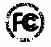 PUBLIC NOTICEReport No. 648Media Bureau Call Sign Actions03/12/2021Call SignServiceRequested ByCityStateFile-NumberFormer Call SignWPZAFMILLIANA COMMUNICATIONS, LLCCANTONIL20191220ABZWCDDRow NumberEffective DateCall SignServiceAssigned ToCityStateFile NumberFormer Call Sign102/01/2021KFGO-FMFMMIDWEST COMMUNICATIONS, INC.HOPENDKMJO202/01/2021WXVK-LDLDDIGITAL NETWORKS-SOUTHEAST, LLCColumbusGAW34FS-D302/01/2021WZQSFMWESTERN NORTH CAROLINA PUBLIC RADIO, INC.CULLOWHEENCWWCU402/03/2021WKFOAMFAMILY-LIFE MEDIA-COM, INC.KITTANNINGPAWTYM502/05/2021KJLN-LDLDDIGITAL NETWORKS-MIDWEST, LLCINDEPENDENCEKSK29KL-D602/05/2021WBCNAMBEASLEY MEDIA GROUP LICENSES, LLCNORTH FORT MYERSFLWJBX702/05/2021WDRH-LDLDDIGITAL NETWORKS-SOUTHEAST, LLCRaleighNCW16EH-D802/05/2021WJBXAMBEASLEY MEDIA GROUP LICENSES, LLCCHARLOTTENCWBCN902/05/2021WJGC-LDLDDIGITAL NETWORKS-SOUTHEAST, LLCJACKSONVILLENCW33DM-D1002/06/2021WFGZ-LDLDDIGITAL NETWORKS-SOUTHEAST, LLCLAKE CITYFLW22EF-D1102/08/2021WWCUFMWESTERN CAROLINA UNIVERSITYDILLSBORONCWWOO1202/09/2021WQDRAMTRIANGLE BROADCAST ASSOCIATES, LLCRALEIGHNCWPLW1302/10/2021WMAY-FMFMLONG NINE, INC.TAYLORVILLEILWUSW1402/15/2021KTPE-LDLDDIGITAL NETWORKS-MIDWEST LLCKansas cityMOK23MS-D1502/16/2021KDVD-LDLDGLOBE LPTV L.L.C.GLOBEAZKFPB-LD1602/18/2021KPTO-LDLDDIGITAL NETWORKS-NORTHWEST, LLCPOCATELLOIDK32OO-D1702/18/2021KSFZ-LDLDDIGITAL NETWORKS-MIDWEST, LLCSpringfieldMOK29LK-D1802/18/2021KSXF-LDLDDIGITAL NETWORKS-MIDWEST, LLCSIOUX FALLSSDK23PM-D1902/18/2021KTWM-LDLDDIGITAL NETWORKS-MIDWEST, LLCLAWTONOKK16LO-D2002/18/2021WBUO-LDLDDIGITAL NETWORKS-NORTHEAST, LLCOLEANNYW30BW-D2102/18/2021WHWV-LDLDDIGITAL NETWORKS-NORTHEAST, LLCHuntingtonWVW21EG-D2202/18/2021WLMS-LDLDDIGITAL NETWORKS-SOUTHEAST, LLCCOLUMBUSMSW25AD-D2302/18/2021WSIO-LDLDDIGITAL NETWORKS-SOUTHEAST, LLCGALESBURGILW19ES-D2402/19/2021WCHQAMCONSOLIDATED MEDIA LLCASHLAND CITYTNWVWZ2502/22/2021WBAX-LDLDDIGITAL NETWORKS-NORTHEAST, LLCGLENS FALLSNYW32FC-D2602/23/2021KVGA-LDLDDIGITAL NETWORKS - SOUTHWEST, LLCLas vegasNVK12XL-D2702/23/2021WAIVFMEQUITY COMMUNICATIONS, L.P.CAPE MAYNJWGBZ2802/23/2021WNJHFMTHE BRIDGE OF HOPE, INC.CAPE MAY COURT HOUSENJWAIV2902/25/2021KUTA-LDLDAIRWAVES, INC.LOGANUTK13YY-D3002/26/2021KAUUDTGRAY TELEVISION LICENSEE, LLCANCHORAGEAKKYES-TV3102/26/2021KYES-LDLDGRAY TELEVISION LICENSEE, LLCANCHORAGEAKK22HN-D-F C C-